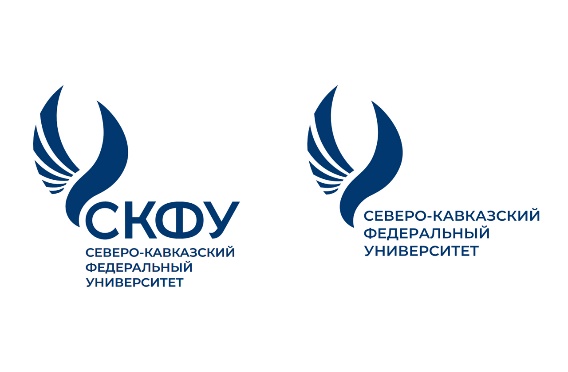 СЕВЕРО-КАВКАЗСКИЙ ФЕДЕРАЛЬНЫЙ УНИВЕРСИТЕТГУМАНИТАРНЫЙ ИНСТИТУТКафедра журналистики Базовая кафедра телевизионной и радиожурналистикиИНФОРМАЦИОННОЕ ПИСЬМОМеждународная научно-практическая конференция и конкурс научных работ«Медиачтения СКФУ: взгляд молодых исследователей» (19-20 мая 2022 года)Уважаемые школьники, студенты и магистранты!Кафедра журналистики и базовая кафедра телевизионной и радиожурналистики Северо-Кавказского федерального университета приглашает студентов российских и зарубежных вузов, а также школьников 9 – 11 классов к участию в международной научно-практической конференции. В рамках конференции проводится конкурс научно-исследовательских работ школьников, студентов российских и зарубежных вузов. Конкурс проводится при поддержке журналистского сообщества.Партнеры конференции и конкурса: Ставропольское краевое отделение Союза журналистов России, телекомпания ВГТРК ГТРК «Ставрополье».Цель конференции: создание молодежной площадки для обсуждения результатов научных исследований, поощрение студентов-медиаисследователей, повышение качества выполняемых студентами научно-исследовательских работ, обобщение результатов НИРС; популяризация научной работы среди школьников, развитие медиакомпетенций, содействие в становлении исследовательских качеств личности современного школьника, их поддержка и поощрение.Конференция проводится в онлайн-формате.На конференции запланирована работа секций по следующим направлениям:Печатные СМИ в исторической ретроспективе и на современном этапе,Современные корпоративные коммуникации,Новые медиа,Телевидение и радиовещание,Информационная политика  современных СМИ,Формы и технологии интернет-журналистикиПобедители конкурса научных работ будут определены программным комитетом и награждены дипломами. Все очные докладчики получат сертификат участника конференции.Работы, отвечающие предъявляемым требованиям, будут опубликованы в сборнике «Медиачтения СКФУ: взгляд молодых исследователей». Сборник регистрируется в РИНЦ, ему присваиваются соответствующие библиотечные индексы УДК, ББK и международный стандартный книжный номер (ISBN). Публикация в сборнике осуществляется бесплатно. Авторам будет разослана pdf-версия сборника.Материалы, не соответствующие тематике конкурса, оформленные не по требованиям или с оригинальностью ниже 75%, отклоняются. Оргкомитет конкурса не комментирует причины отказа и в переписку с заявителями не вступает.Условия участиядля участия в конференции и конкурсе работ необходимо до 7 мая 2022 г.на почту оргкомитета конференции mread-ncfu@mail.ruотправить заявку (см. приложение №2) тезисы доклада (см. требования к оформлению и пример, приложение №1)В теме электронного письма указать «Медиачтения-22».! Обратите внимание, что, отправляя заявку и тезисы на конкурс, вы тем самым даете согласие на обработку персональных данных.Формат проведения. Конференция будет проводится в онлайн-формате. Всем участникам предварительно будет отправлена ссылка на подключение к онлайн-конференции.Технические требования: ноутбук/ компьютер, оснащенный камерой с микрофоном (микрофонная гарнитура), предустановленная программа конференц-связи Zoom, скоростной интернет, презентация доклада. Докладчики допускаются к участию в работе секций при условии их правильной авторизации (при подключении следует указать фамилию и имя), а также аудиовизуального присутствия.Требования к оформлению материаловОбъем материала – 2 полных страницы для студентов вузов. Для школьников – от 1 полной страницы (не более 2-х страниц).Оригинальность авторского материала в системе «Антиплагиат» – не ниже 75 %.Текст набирается шрифтом Times New Roman, размер шрифта – 14, межстрочный интервал – 1,5 (полуторный), поля (все) – , абзацный отступ – . Автоматические переносы не допускаются.  В начале материала указываются: Ф.И.О. автора  полностью, статус автора (учащийся № класса, студент, магистрант, аспирант), название вуза / школы, Ф.И.О. научного руководителя, ученая степень, должность. Эти сведения выравниваются влево, Название материала и основной текст – выравнивание по ширине (См. пример оформления ниже. Приложение 1.). Ссылки на использованные источники приводятся после цитаты в квадратных скобках с указанием порядкового номера источника цитирования в списке литературы и страницы, например [1, с. 25]. Список литературы располагается после текста, предваряется словом «Литература», нумеруется (начиная с первого номера) и оформляется в порядке цитирования в тексте (не в алфавитном порядке!).  Литература оформляется в соответствии с ГОСТ 7.0.5–2008. КонтактыАдрес оргкомитета конкурса: . Ставрополь, ул. Пушкина 1а, корп. 20, ауд. 105, кафедра журналистики, Гуманитарный институт Северо-Кавказского федерального университета.Координаторы конкурса: Лепилкина Ольга Ивановна – председатель оргкомитета, доктор филологических наук, заведующий кафедрой журналистики (e-mail:  oll5@mail.ru).Горбачев Андрей Михайлович – председатель программного комитета, кандидат филологических наук, и.о. заведующего базовой кафедрой телевизионной и радиожурналистики (e-mail:  drong77@mail.ru).Приложение 1Пример оформления тезисовАполонова Ирина ДмитриевнастудентСеверо-Кавказский федеральный университетНаучный руководитель: А.М. Горбачев, кандидат филологических наук, доцент Типология героев портретного интервью на современном российском телевиденииТекст текст текст текст текст текст текст текст текст текст текст Текст текст текст текст текст текст текст текст текст текст текст Текст текст текст текст текст текст текст текст текст текст текст [1, с. 25].ЛитератураВорошилова М.Б. Политический креолизованный текст: ключи к прочтению: монография. – Екатеринбург, 2013. – 194 с.Серапинас Б.Б., Прохорова Е.А. Геоинфографика как современное направление геовизуализации в обучении студентов-картографов // Вестн. Моск. ун-та. Сер. 5. География. – 2015. – № 5. – С. 94 – 99.Лосева Н. Аудитория новых медиа // Как новые медиа изменили журналистику. 2012 – 2016. – Екатеринбург, 2016. – С.31–85. URL: http://newmedia2016.digital-books.ru/wp-content/uploads/2016/06/New-Media-2016.pdf (Дата обращения: 05.11.2017).Приложение №2Заявка на участие в Международной научно-практической конференции«Медиачтения СКФУ: взгляд молодых исследователей» и конкурсе научных работ (19-20 мая 2022 года)Ф.И.О. участника (полностью)Статус (магистрант, студент, ученик) Ф.И.О. руководителя (полностью)Ученая степень, ученое звание, должностьМесто учебы (город, полное название: вуз, факультет, группа; школа/гимназия, класс) Секция конференцииТема докладаe-mail автораe-mail руководителя